ПРОЕКТ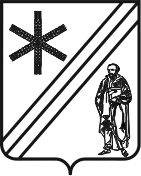 АДМИНИСТРАЦИЯ ПАВЛОВСКОГО СЕЛЬСКОГО ПОСЕЛЕНИЯПАВЛОВСКОГО РАЙОНАП О С Т А Н О В Л Е Н И Еот  ________________                                                                                  №________станица ПавловскаяОб утверждении административного регламента по предоставлению муниципальной услуги «Выдача порубочного билета на территории Павловского  сельского поселения Павловского района»В целях реализации положений Федерального закона от 27 июня       2010 года № 210-ФЗ «Об организации предоставления государственных и муниципальных услуг», повышения эффективности организации работы по проведению административной реформы в Павловском сельском поселении Павловского района, руководствуясь Федеральным законом от 6 октября 2003 года № 131-ФЗ «Об общих принципах организации местного самоуправления в Российской Федерации», постановлением администрации Павловского сельского поселения Павловского района от 24 декабря 2015 года № 932 «Об утверждении перечней муниципальных услуг, предоставляемых администрацией Павловского сельского поселения Павловского района», п о с т а н о в л я ю:1. Утвердить административный регламент исполнения муниципальной услуги «Выдача порубочного билета на территории Павловского  сельского поселения Павловского района» (приложение).2. Муниципальному казенному учреждению администрации Павловского сельского поселения Павловского района (Воронова) опубликовать настоящее постановление на официальном Web-сайте Павловского сельского поселения Павловского района (www.pavlovskoe-sp.ru).3. Контроль за выполнением настоящего постановления возложить на заместителя главы администрации Павловского сельского поселения Павловского района Д.Н.Пуховского.4. Постановление вступает в силу со дня его опубликования.Глава Павловского сельского поселенияПавловского района  				                                           М.В. ШмелёвПРИЛОЖЕНИЕк постановлению администрации Павловского сельского поселения Павловского района от ________________  № _________Раздел I. Общие положения.1.1. Порубочный билет - разрешительный документ, выданный уполномоченным органом местного самоуправления, дающий право на выполнение работ по вырубке (уничтожению), санитарной рубке, санитарной, омолаживающей или формовочной обрезке зеленых насаждений.Административный регламент по предоставлению муниципальной услуги «Выдача порубочного билета на территории Павловского  сельского поселения Павловского района» (далее - Административный регламент) разработан в целях повышения качества исполнения и доступности результатов предоставления муниципальной услуги, создания комфортных условий для получателей муниципальной услуги «Выдача порубочного билета на территории Павловского сельского поселения Павловского района» (далее - Муниципальная услуга) и определяет сроки и последовательность действий (административных процедур) при предоставлении Муниципальной услуги.Административный регламент разработан на основании постановления Правительства Российской Федерации от 16 мая 2011 года № 373 «О разработке и утверждении административных регламентов исполнения государственных функций и административных регламентов предоставления государственных услуг».Муниципальная услуга предоставляется непосредственно администрацией Павловского сельского поселения Павловского района (далее – Администрация). В предоставлении Муниципальной услуги также участвует Муниципальное бюджетное учреждение  «Многофункциональный центр предоставления государственных и муниципальных услуг муниципального образования Павловский район» (далее – МФЦ)1.2. Описание заявителей, имеющих право на получение Муниципальной услуги.Заявителями, имеющими право на получение Муниципальной услуги, являются:-юридическое и физическое лицо;-индивидуальные предприниматели без образования юридического лица.2. Требования к порядку информирования о предоставлении Муниципальной услуги2.1. Порядок информирования о предоставлении Муниципальной услуги.1.3.1. Информация о местах нахождения, электронных адресах, телефонах и графике работы отраслевых (функциональных) органов администрации Павловского сельского поселения и прочих органов и организаций, участвующих в предоставлении Муниципальной услуги.	Время предоставления отдыха и питания специалистов МФЦ устанавливается правилами служебного распорядка с соблюдением графика (режима) работы с заявителями.В случае изменения вышеуказанного графика, а также контактных телефонов и электронных адресов, в настоящий Административный регламент вносятся соответствующие изменения, информация об изменении также размещается на официальном сайте Администрации.1.3.2. Способы получения информации заявителями по вопросам предоставления Муниципальной услуги, услуг, необходимых и обязательных для предоставления Муниципальных услуг, сведений о ходе предоставления указанных услуг, в том числе с использованием федеральной государственной информационной системы «Единый портал государственных и муниципальных услуг (функций)».Информирование о предоставлении Муниципальной услуги, в том числе о месте нахождения и графике работы Администрации, а так же о месте нахождения участвующих в предоставлении услуги организаций осуществляется:	1.3.2.1. В МФЦ:при личном обращении;посредством Интернет-сайта - http://pavlovsk.e-mfc.ru;с использованием телефонной связи.1.3.2.2. Посредством размещения информации на официальном сайте Администрации, адрес официального сайта - www.pavlovskoe-sp.ru.1.3.2.3. Посредством размещения информационных стендов в МФЦ.1.3.2.4. На Едином портале государственных и муниципальных услуг Краснодарского края (http://pgu.krasnodar.ru).Получение заявителем информации с использованием федеральной государственной информационной системы «Единый портал государственных и муниципальных услуг (функций)»:	При наличии технических возможностей, использование заявителем федеральной государственной информационной системы «Единый портал государственных и муниципальных услуг (функций)» обеспечит:-возможность получения заявителем сведений о Муниципальной услуге;-возможность получения и копирования заявителем форм заявлений и иных документов, необходимых для получения Муниципальной услуги;-возможность при направлении заявления в форме электронного документа представления заявителю электронного уведомления, подтверждающего прием заявления к рассмотрению;-возможность для заявителей осуществлять с использованием Портала государственных и муниципальных услуг (функций) мониторинг хода предоставления Муниципальной услуги;-возможность получения заявителем результатов предоставления Муниципальной услуги в электронном виде, если это не запрещено действующим законодательством.	Консультирование по вопросам предоставления Муниципальной услуги и услуг, которые являются необходимыми и обязательными, осуществляется бесплатно.	Работник, осуществляющий консультирование (посредством телефона или лично) по вопросам предоставления Муниципальной услуги, должен корректно и внимательно относится к заявителям.	Ответ на телефонный звонок должен начинаться с информации о наименовании учреждения. При консультировании по телефону работник должен назвать свою фамилию, имя и отчество, должность, а затем в вежливой форме чётко и подробно проинформировать обратившегося по интересующим его вопросам.	Если работник не может ответить на вопрос самостоятельно, либо подготовка ответа требует продолжительного времени, он может предложить обратившемуся лицу обратиться письменно, либо назначить другое удобное для заинтересованного лица время для получения информации.	Рекомендуемое время для телефонного разговора не более 10 минут, личного устного информирования - не более 15 минут.	Индивидуальное письменное информирование (по электронной почте) осуществляется путём направления электронного письма на адрес электронной почты заявителя и должно содержать чёткий ответ на поставленные вопросы.1.3.3. Порядок, форма и место размещения указанной в п.п. 1.3. информации, в том числе на стендах в местах предоставления Муниципальной услуги, услуг, которые являются необходимыми и обязательными для предоставления Муниципальной услуги, а так же в информационно-телекоммуникационной сети Интернет на официальном сайте Администрации и структурных подразделений, предоставляющих Муниципальную услугу, организаций, участвующих в предоставлении Муниципальной услуги, а также федеральной государственной информационной системе «Единый портал государственных и муниципальных услуг (функций)». Информационные стенды, размещённые в Администрации должны содержать:режим работы, адреса МФЦ и Администрации;	адрес официального сайта и электронной почты Администрации;	почтовые адреса, телефоны, фамилии руководителей МФЦ и Администрации;	порядок получения консультаций о предоставлении Муниципальной услуги;	порядок и сроки предоставления Муниципальной услуги;	образцы заявления о предоставлении Муниципальной услуги и образцы заполнения таких заявлений;	перечень документов, необходимых для предоставления Муниципальной услуги;	основания для отказа в приёме документов о предоставлении Муниципальной услуги, в предоставлении Муниципальной услуги;	досудебный (внесудебный) порядок обжалования решений и действий (бездействия) Администрации, а также их должностных лиц и муниципальных служащих;иная информация, необходимая для получения Муниципальной услуги.Такая же информация размещается на официальном сайте Администрации, сайте МФЦ, на Едином портале государственных и муниципальных услуг Краснодарского края (http://pgu.krasnodar.ru).	1.3.4. Информирование о ходе предоставления Муниципальной услуги осуществляется специалистом Администрации на личном приеме заявителя, с использованием средств Интернет, почтовой, телефонной связи, посредством электронной почты.	1.3.5. Информация об отказе в предоставлении Муниципальной услуги направляется заявителю заказным письмом и дублируется по телефону или электронной почте, указанным в заявлении (при наличии соответствующих данных в заявлении).	1.3.6. Информация о сроке завершения оформления документов и возможности их получения заявителем сообщается при подаче документов, а в случае сокращения срока - по указанному в заявлении телефону и/или электронной почте.	1.3.7. В любое время с момента приема документов заявитель имеет право на получение сведений о прохождении процедур по предоставлению Муниципальной услуги при помощи телефона, средств Интернета, электронной почты, или посредством личного посещения Администрации.1.3.8. Для получения сведений о прохождении процедур по предоставлению Муниципальной услуги заявителю указываются (называются) дата и входящий номер, полученные при подаче документов. Заявителю предоставляются сведения о том, на каком этапе рассмотрения (в процессе выполнения, какой административной процедуры) находится представленный им пакет документовРаздел II. Стандарт предоставления Муниципальной услуги1. Наименование Муниципальной услуги. «Выдача порубочного билета на территории Павловского сельского поселения Павловского района».2. Наименование структурных подразделений, непосредственно предоставляющих Муниципальную услугу.Предоставление Муниципальной услуги осуществляется Администрацией.3. Результат предоставления Муниципальной услуги. Конечным результатом предоставления Муниципальной услуги являются:- порубочный билет на территории Павловского сельского поселения Павловского района;- отказ в предоставлении Муниципальной услуги.2. Процедура предоставления услуги завершается путем получения заявителем:- порубочного билета на территории Павловского сельского поселения Павловского района;- уведомления об отказе в предоставлении Муниципальной услуги.4. Срок предоставления Муниципальной услуги.Муниципальная услуга предоставляется в течение 18 рабочих дней:- администрация Павловского сельского поселения течение пятнадцати рабочих дней со дня подачи заявления запрашивает (в случае необходимости) дополнительные документы в рамках межведомственного информационного  взаимодействия и  производит расчет размера платы;- после внесения платы выдается заявителю порубочный билет в течение трех дней. 5. В случае устранения аварийных и других чрезвычайных ситуаций обрезка, вырубка (уничтожение) зеленых насаждений может производиться без оформления порубочного билета, который должен быть оформлен в течение пяти дней со дня окончания произведенных работ и взята плата.6. Если уничтожение зеленых насаждений связано с вырубкой аварийно-опасных деревьев, сухостойных деревьев и кустарников, с осуществлением мероприятий по предупреждению и ликвидации аварийных и других чрезвычайных ситуаций, субъект хозяйственной и иной деятельности освобождается от обязанности платы.7. Обо всех производимых работах по устранению и ликвидации аварийных и других чрезвычайных ситуаций организации, осуществляющие обрезку, вырубку (уничтожение) зеленых насаждений, обязаны проинформировать администрацию Павловского сельского поселения:7.1. Основанием для санитарной рубки не являющихся сухостойными деревьев и кустарников является акт их обследования Администрацией, с привлечением специалиста, обладающего необходимыми профессиональными знаниями.7.2. Если вырубка (уничтожение) или повреждение зеленых насаждений связаны с санитарной рубкой, санитарной, омолаживающей или формовочной обрезкой, субъект хозяйственной и иной деятельности освобождается от обязанности платы.7.3. Акты обследования зеленых насаждений, которые подлежат санитарной рубке, санитарной, омолаживающей или формовочной обрезке, являются общедоступными и публикуются на официальном сайте Павловского сельского поселения  в информационно-телекоммуникационной сети «Интернет».7.4. Информирование жителей о проведении работ по санитарной рубке, санитарной, омолаживающей или формовочной обрезке зеленых насаждений осуществляется путем установки информационного щита, соответствующего требованиям, утверждаемым органами местного самоуправления поселения.7.5. Проведение работ по санитарной рубке, санитарной, омолаживающей или формовочной обрезке зеленых насаждений без установки информационного щита, указанного в части 7.4 настоящей статьи, не допускается.8. Перечень нормативных правовых актов, непосредственно регулирующих предоставление Муниципальной услуги.Предоставление Муниципальной услуги осуществляется в соответствии с:- Конституцией Российской Федерации;- Гражданским кодексом Российской Федерации;- Федеральным законом от 06 октября 2003 года № 131-ФЗ «Об общих принципах организации местного самоуправления в Российской Федерации»;- Федеральным законом от 10 января 2002 года № 7-ФЗ «Об охране окружающей среды»;- Федеральным законом от 27 июля 2010 года № 210 – ФЗ «Об организации предоставления государственных и муниципальных услуг»;- Законом Краснодарского края от 23 апреля 2013 года № 2695-КЗ «Об охране зеленых насаждений в Краснодарском крае»;- Законом Краснодарского края от 23 июля 2015 г № 3226-КЗ «О внесении изменений в Закон Краснодарского края «Об охране зеленых насаждений в Краснодарском крае»;- Уставом Павловского сельского поселения Павловского района; - настоящим Административным регламентом.9. Исчерпывающий перечень документов необходимых для получения Муниципальной услуги:-градостроительный план земельного участка;-информация о сроке выполнения работ;-банковские реквизиты заявителя;-документы, подтверждающие необходимость производства работ, требующих вырубки (уничтожения) зеленых насаждений на соответствующем земельном участке.9.1. Документы, представляемые заявителем по собственной инициативе, так как они подлежат представлению в рамках межведомственного информационного взаимодействия:- градостроительный план земельного участка.9.2. В случае непредставления заявителем по собственной инициативе документов, находящихся в распоряжении государственных органов, предоставляющих государственную услугу, в течение 3 рабочих дней со дня получения в работу документов подготавливаются межведомственные запросы в соответствующие органы (организации), участвующие в предоставлении муниципальной услуги.Межведомственный запрос оформляется в соответствии с требованиями, установленными Федеральным законом от 27.07.2010 № 210-ФЗ «Об организации предоставления государственных и муниципальных услуг».Направление межведомственного запроса оформляется в электронной форме и осуществляется с использованием единой системы межведомственного электронного взаимодействия либо по иным электронным каналам.Также допускается направление запросов в бумажном виде (по факсу либо посредством курьера).Орган, предоставляющий Муниципальную услугу не вправе требовать от заявителя:1) предоставления документов и информации или осуществления действий, предоставление или осуществление которых не предусмотрено нормативными правовыми актами, регулирующими отношения, возникающие в связи с предоставлением Муниципальной услуги;2) предоставления документов и информации, которые находятся в распоряжении органов, предоставляющих Муниципальные услуги, иных государственных органов, органов местного самоуправления, организаций, в соответствии с нормативными правовыми актами Российской Федерации, нормативными правовыми актами субъектов Российской Федерации, муниципальными правовыми актами.10. Исчерпывающий перечень оснований для отказа в приеме документов, необходимых для предоставления Муниципальной услугиВ приеме документов может быть отказано на следующих основаниях:- отсутствие одного из документов, указанных в пункте 9 настоящего регламента, кроме тех документов, которые могут быть изготовлены органами и организациями, участвующими в процесс оказания Муниципальных услуг;- несоответствие хотя бы одного из документов, указанных в пункте 9 настоящего регламента, по форме или содержанию требованиям действующего законодательства, а также содержание в документе неоговоренных приписок и исправлений, кроме случаев, когда допущенные нарушения могут быть устранены органами и организациями, участвующими в процессе оказания муниципальных услуг;- обращение ненадлежащего лица;- представителем не представлена оформленная в установленном порядке доверенность на осуществление действий.11. Исчерпывающий перечень оснований для приостановления или отказа в предоставлении Муниципальной услуги:1)предоставление Муниципальной услуги может быть приостановлено на следующих основаниях:- при поступлении от заявителя письменного заявления о приостановлении предоставления Муниципальной услуги. 2) в предоставлении Муниципальной услуги может быть отказано на следующих основаниях:- неполный состав сведений в заявлении и представленных документах;- наличие недостоверных данных в представленных документах;- особый статус зеленых насаждений, предполагаемых для вырубки (уничтожения):- объекты растительного мира, занесенные в Красную книгу Российской Федерации и (или) Красную книгу Краснодарского края, произрастающие в естественных условиях;- памятники историко-культурного наследия;- деревья, кустарники, лианы, имеющие историческую и эстетическую ценность, как неотъемлемые элементы ландшафта;- отрицательное заключение комиссии по обследованию зеленых насаждений.В случае принятия решения об отказе в оказании Муниципальной услуги по выдаче порубочного билета заявитель уведомляется в письменной форме в течение трех дней со дня принятия решения с указанием причин отказа (приложение №3 Административного регламента). Отказ в предоставлении Муниципальной услуги не препятствует повторному обращению после устранения причины, послужившей основанием для отказа.12. Порядок, размер и основания взимания платы за предоставление услуг, которые являются необходимыми и обязательными для предоставления муниципальной услуги.Муниципальная услуга предоставляется без взимания платы.13. Максимальный срок ожидания в очереди при подаче запроса о предоставлении Муниципальной услуги, услуги организации, участвующей в предоставлении Муниципальной услуги, и при получении результата предоставления таких услуг.Максимальное время ожидания в очереди при подаче документов для предоставления Муниципальной услуги не должно превышать 15 минут.Максимальное время ожидания в очереди для получения консультации не должно превышать 15 минут.В течение вышеуказанного срока ожидания в очереди не включается время обеденного перерыва и нерабочее время.14. Срок и порядок регистрации запроса заявителя о предоставлении Муниципальной услуги.1) заявление заявителя о предоставлении Муниципальной услуги регистрируется  в день его поступления в Администрацию. 2) общий максимальный срок приема документов не может превышать 10 минут при приеме документов.15. Требования к помещениям, в которых предоставляется Муниципальная услуга, к месту ожидания и приема заявителей, размещению и оформлению визуальной и текстовой информации, в том числе к обеспечению доступности для инвалидов в соответствии с законодательством о социальной защите инвалидов.	Прием граждан для оказания Муниципальной услуги осуществляется согласно графику работы Администрации, МФЦ.	Места предоставления Муниципальной услуги в МФЦ оборудуются в соответствии со стандартом комфортности МФЦ. 	Здание МФЦ должно  иметь не менее одного доступного входа, которым могут пользоваться люди с ограниченными возможностями, в том числе на кресле-коляске, который при необходимости должен быть оборудован пандусом или другим устройством.Помещения, в которых предоставляется Муниципальная услуга, должны соответствовать санитарно-гигиеническим правилам и нормативам, правилам пожарной безопасности, безопасности труда. Помещения оборудуются системами кондиционирования (охлаждения и нагревания) и вентилирования воздуха, средствами оповещения о возникновении чрезвычайной ситуации. На видном месте размещаются схемы размещения средств пожаротушения и путей эвакуации людей. Предусматривается оборудование доступного места общественного пользования (туалет).Помещения МФЦ для работы с Заявителями оборудуются электронной системой управления очередью, которая представляет собой комплекс программно-аппаратных средств, позволяющих оптимизировать управление очередями заявителей.Рабочие места уполномоченных специалистов Администрации, предоставляющих Муниципальную услугу, оборудуются компьютерной техникой и оргтехникой, позволяющей организовать предоставление Муниципальной услуги в полном объеме. Места для заполнения заявлений и ожидания: 1) оборудуются стульями и столами, информационным стендом;2) обеспечиваются бланками заявлений и канцелярскими принадлежностями для возможности оформления документов3)предусматривается место для инвалидов и других маломобильных групп населения, в том числе для инвалидов на креслах-колясках;4) дублирование необходимой  звуковой  и зрительной информации, а так же надписей, знаками, выполненными с использованием шрифта Брайля.В целях обеспечения конфиденциальности сведений о заявителе, одним должностным лицом одновременно ведется приём только одного заявителя.Одновременный приём двух и более заявителей не допускается.В соответствии с принципом «одного окна» предоставление Муниципальной услуги через МФЦ осуществляется после однократного обращения заявителя с соответствующим запросом, а взаимодействие с органами, предоставляющими государственные услуги, или органами, предоставляющими Муниципальные услуги, осуществляется МФЦ без участия заявителя в соответствии с нормативными правовыми актами и соглашением о взаимодействии.Информационные стенды размещаются на видном, доступном месте. Оформление информационных листов осуществляется удобным для чтения шрифтом - Times New Roman, формат листа А-4, текст - прописные буквы, размером шрифта № 16 - обычный, наименование - заглавные буквы, размером шрифта № 16 - жирный, поля – 1 см вкруговую. Тексты материалов должны быть напечатаны без исправлений, наиболее важная информация выделяется жирным шрифтом. При оформлении информационных материалов в виде образцов заявлений на получение Муниципальной услуги, образцов заявлений, перечней документов требования к размеру шрифта и формату листа могут быть снижены.На информационном стенде размещается следующая информация:1) блок-схема, наглядно отображающая последовательность прохождения всех административных процедур;2) текст Административного регламента; 3) перечень документов, необходимых для предоставления Муниципальной услуги, и требования, предъявляемые к этим документам;4) образцы оформления документов, необходимых для предоставления Муниципальной услуги;5) месторасположение, режим работы, номера телефонов, адрес электронной почты учреждений, где заявители могут получить Муниципальную услугу;6) основания отказа в предоставлении Муниципальной услуги.Раздел III. Состав, последовательность и сроки выполненияадминистративных процедур, требований к порядку их выполнения,в том числе особенности выполнения административныхпроцедур в электронной форме1. Последовательность административных действий.Предоставление Муниципальной услуги включает в себя следующие административные процедуры:- приём и регистрация заявления и документов;- рассмотрение заявления и подготовка документов;- выдача заявителю результата предоставления Муниципальной услуги.2. Блок-схема предоставления Муниципальной услуги приведена в приложении № 2 настоящего Административного регламента.3. Прием и регистрация заявления и документов Описание административной процедуры: а) юридическим фактом, являющимся основанием для начала административной процедуры - предоставление заявителем заявления и документов, необходимых для предоставления Муниципальной услуги соответствующих требованиям пункта 9 части 2 регламента; б) содержание каждого административного действия, входящего в состав административной процедуры:- прием и проверка поступивших документов;- регистрация заявления в журнале регистрации поступивших документов;- в случае предоставления заявителем неполного пакета документов, подготовка и выдача заявителю уведомления об отказе в приеме документов для дальнейшего предоставления муниципальной услуги;отказа в приеме документов, подготовка и выдача заявителю уведомление об отказе в приеме документов для дальнейшего предоставления муниципальной услуги. Общий срок выполнения административной процедуры - 2 рабочих дня.4. Рассмотрение заявления и подготовка документов.Специалист Администрации после получения документов осуществляет проверку полноты и достоверности документов, выявляет наличие оснований для предоставления Муниципальной услуги.При наличии оснований для отказа в предоставлении Муниципальной услуги, специалист Администрации готовит уведомление об отказе в предоставлении Муниципальной услуги в следующих случаях:- неполный состав сведений в заявлении и представленных документах;- наличие недостоверных данных в представленных документах;- особый статус зеленых насаждений, предполагаемых для вырубки (уничтожения):а) объекты растительного мира, занесенные в Красную книгу Российской Федерации и (или) Красную книгу Краснодарского края, произрастающие в естественных условиях;б) памятники историко-культурного наследия;в) деревья, кустарники, лианы, имеющие историческую и этническую ценность как неотъемлемые элементы ландшафта.- отрицательное заключение комиссии по обследованию зеленых насаждений.При наличии оснований для предоставления Муниципальной услуги специалист Администрации и члены комиссии осуществляют выезд на земельный участок, в границах которого будет производиться вырубка зелёных насаждений.По результатам осмотра земельного участка, составляется акт обследования зеленых насаждений, который согласовывается с членами комиссии. После чего, акт обследования подписывается главой Павловского  сельского поселения Павловского района  (далее – Глава) (приложение № 5).На основании подготовленного акта обследования специалист Администрации в течение пятнадцати рабочих дней со дня подачи заявления производит расчет размера платы.Общий срок выполнения административной процедуры - 13 рабочих дней.1) критерий принятия решения:-  полнота и соответствие утвержденным формам поступившего комплекта документов  п.9 части 2 административного регламента.2) результат административной процедуры:- прием и регистрация заявления в журнале регистрации поступающих документов;- акт обследования территории;- отказ в предоставления Муниципальной услуги.3) фиксация результата выполнения административной процедуры:- зарегистрированное заявление в журнале входящей корреспонденции.- составленный и подписанный акт обследования территории;5. Описание административной процедуры: «Выдача заявителю результата оказания Муниципальной услуги»:а) юридическим фактом, являющимся основанием для начала административной процедуры - наличие акта обследования территории.б) должностное лицо, ответственное за выполнение административной процедуры:- специалист Администрации; в) содержание каждого административного действия, входящего в состав административной процедуры:- после внесения платы специалист Администрации выдает заявителю порубочный билет в течение трех дней;- в случае не предоставления копии платёжных поручений об оплате специалист Администрации готовит уведомление об отказе в предоставлении Муниципальной услуги.Общий срок выполнения административной процедуры - 3 рабочих дня.1) критерий принятия решения:- подписанный акт обследования зеленых насаждений Главой и членами комиссии;- явка заявителя для получения результата предоставления муниципальной услуги;2) результатом административной процедуры является:- порубочный билет;- уведомление об отказе в предоставлении Муниципальной услуги.3) фиксацией результата выполнения административной процедуры является:- оформленный и зарегистрированный порубочный билет или уведомлении об отказе в предоставлении муниципальной услуги;-  наличие записи с данными заявителя в журнале регистрации;- подпись заявителя в журнале отправляемой документации о получении результата предоставления услуги.Особенности выполнения административных процедур в электронной форме и МФЦЗаявителям обеспечивается возможность получения Муниципальной услуги на Портале государственных и муниципальных услуг Краснодарского края (http://pgu.krasnodar.ru).При обращении на региональный портал государственных и муниципальных услуг (далее Портал) заявитель авторизуется в системе и в меню портала выбирает муниципальную услугу, реализованную в электронном виде. Заполнив необходимые поля, соответствующие входным данным из перечня предоставляемых документов, и прикрепив копии документов в электронном виде согласно перечню документов, указанных в п. 9  настоящего регламента, пользователь портала отправляет заявку на получение Муниципальной услуги. При направлении документов, указанных в пункте 9 настоящего Административного регламента, в электронной форме  (в сканированном виде), в том числе с использованием федеральной государственной информационной системы «Единый портал государственных и муниципальных услуг (функций)», ответственный специалист в 2-дневный срок направляет заявителю электронное сообщение, подтверждающее приём данных документов, а также направляет заявителю информацию об адресе и графике работы Администрации, в который необходимо представить оригиналы документов (за исключением заявления о предоставлении муниципальной услуги), направленных в электронной форме (сканированном виде), для проверки их достоверности. В случае если в электронной форме (сканированном виде) заявителем направлены не все документы, указанные в пункте 9 Административного регламента, то информирует заявителя также о представлении недостающих документов. Заявка регистрируется на Портале автоматически в режиме реального времени. Изменения статуса заявки Муниципальной услуги заявитель сможет отслеживать в режиме реального времени в личном кабинете на Портале.Со стороны Портала ответственный специалист, являющийся пользователем системы исполнения регламентов (далее - СИР), принимает заявку и обрабатывает её в соответствии с настоящим регламентом. В случае необходимости корректировки предоставленных данных специалист сможет направлять сообщения в личный кабинет заявителя.Ответственный специалист отправляет необходимые межведомственные запросы, определенные данным регламентом, в Системе межведомственного электронного взаимодействия (далее - СМЭВ), реализованной в СИР. В случае отсутствия возможности направления запроса посредством СМЭВ специалист запрашивает сведения по почте, электронной почте, по факсу. Получив данные уполномоченный специалист, являющийся пользователем СИР, выполняет проверку документов и принимает решение о наличии права заявителя на получение Муниципальной услуги.Административные процедуры при предоставлении Муниципальной услуги:1) приём заявления и прилагаемых к нему документов, передача курьером пакета документов из «МФЦ» (в случае поступления документов через «МФЦ») в Администрацию;2) рассмотрение заявления и прилагаемых к нему документов в Администрации и принятие решения о предоставлении (отказе в предоставлении) Муниципальной услуги; передача курьером пакета документов в «МФЦ»;3) выдача заявителю результата предоставления Муниципальной услуги; С Портала государственных и муниципальных услуг ответ на уведомление направляется в форме электронного документа или в письменной форме по почтовому адресу, указанному в уведомлении.Использование Регионального портала государственных и муниципальных услуг гарантирует неразглашение и сохранность конфиденциальной информации, достоверность сведений за счет использования в электронной системе электронных подписей, полученных в доверенном удостоверяющем центре.Раздел IV. Формы контроля за предоставлением Муниципальной услуги4.1. Порядок осуществления текущего контроля за соблюдением и исполнением специалистами положений Административного регламента и иных нормативных правовых актов, устанавливающих требования к предоставлению Муниципальной услуги, а также принятием решений специалистами.Текущий контроль за соблюдением и исполнением специалистами Администрации положений настоящего Административного регламента и иных нормативных правовых актов, устанавливающих требования к предоставлению Муниципальной услуги, осуществляется заместителем главы Павловского сельского поселения Павловского района, курирующим вопросы муниципального хозяйстваТекущий контроль осуществляется путем проведения плановых и внеплановых проверок соблюдения и исполнения специалистами Администрации положений настоящего Административного регламента и иных нормативных правовых актов, устанавливающих требования к предоставлению Муниципальной услуги.4.2. Порядок и периодичность осуществления плановых и внеплановых проверок полноты и качества предоставления Муниципальной услуги.4.2.1. Контроль за полнотой и качеством предоставления специалистами Муниципальной услуги осуществляется в формах проведения проверок и рассмотрения жалоб на действия (бездействие) специалистов Администрации.4.2.2. Проверки могут быть плановыми и внеплановыми. Порядок и периодичность осуществления плановых проверок устанавливается главой Павловского сельского поселения Павловского района. При проверке могут рассматриваться все вопросы, связанные с предоставлением Муниципальной услуги (комплексные проверки), или отдельный вопрос, связанный с предоставлением Муниципальной услуги, (тематические проверки). Проверка также может проводиться по конкретной жалобе.4.2.3. Внеплановые проверки проводятся в связи с проверкой устранения ранее выявленных нарушений, а также в случае получения жалоб на действия (бездействие) специалистов Администрации.4.2.4. Результаты плановых и внеплановых проверок оформляются отдельным актом произвольной формы, подписываемым заместителем главы по курируемому направлению, и утверждаются Главой поселения.4.3. Ответственность специалистов за решения и действия (бездействие), принимаемые (осуществляемые) в ходе предоставления Муниципальной услуги.4.3.1. По результатам проведенных проверок в случае выявления нарушений положений настоящего Административного регламента и иных нормативных правовых актов, устанавливающих требования к предоставлению Муниципальной услуги, виновные специалисты несут ответственность за решения и действия (бездействие), принимаемые (осуществляемые) в ходе предоставления Муниципальной услуги.4.3.2. Должностные лица, по вине которых допущены нарушения положений Административного регламента, несут административную, дисциплинарную и иную ответственность в соответствии с действующим законодательством, Федеральным законом от 2 марта 2007 года № 25-ФЗ «О муниципальной службе в Российской Федерации», Федеральным законом от 27 июля 2010 года № 210-ФЗ «Об организации предоставления государственных и муниципальных услуг» и их должностными инструкциями в соответствии с требованиями законодательства Российской Федерации.4.3.3. О мерах, принятых в отношении специалистов Администрации, виновных в нарушении положений настоящего Административного регламента и иных нормативных правовых актов, устанавливающих требования к предоставлению Муниципальной услуги, Администрация сообщает в письменной форме физическому лицу, права и (или) законные интересы которого нарушены в течение десяти рабочих дней со дня принятия таких мер.4.4. Положения, характеризующие требования к порядку и формам контроля за предоставлением Муниципальной услуги, в том числе со стороны граждан, их объединений и организаций.4.4.1. Требованиями к порядку и формам контроля за предоставлением Муниципальной услуги являются:а) независимость;б) должная тщательность.4.4.2. Независимость лиц, осуществляющих контроль за предоставлением Муниципальной услуги, от специалистов состоит в том, что при осуществлении контроля они независимы от специалистов, в том числе не имеют родства с ними.Лица, осуществляющие контроль за предоставлением Муниципальной услуги, должны принимать меры по предотвращению конфликта интересов при предоставлении Муниципальной услуги.4.4.3. Должная тщательность лиц, осуществляющих контроль за предоставлением Муниципальной услуги, состоит в своевременном и точном исполнении обязанностей, предусмотренных настоящим разделом Административного регламента.Раздел V. Досудебный (внесудебный) порядок обжалования решений и действий (бездействия) отраслевого (функционального) органа администрации муниципального образования Красноармейский район, предоставляющего Муниципальную услугу, а также должностных лиц5.1. Информация для Заявителя о его праве на досудебное (внесудебное) обжалование действий (бездействия) и решений, принятых (осуществляемых) в ходе предоставления Муниципальной услуги.Заявитель имеет право на досудебное (внесудебное) обжалование решений и действий (бездействия) органов, предоставляющих Муниципальную услугу, а также действий (бездействия) должностных лиц и муниципальных служащих в ходе предоставления Муниципальной услуги (далее досудебное (внесудебное) обжалование). 5.2. Предмет жалобы. Предметом жалобы являются конкретное решение и действие (бездействие) органа, предоставляющего Муниципальную услугу, а также действия (бездействие) должностных лиц, муниципальных служащих в ходе предоставления Муниципальной услуги, в результате которых нарушены права Заявителя на получение Муниципальной услуги, созданы препятствия к предоставлению ему Муниципальной услуги.Заявитель может обратиться с жалобой в следующих случаях:нарушение срока регистрации заявления Заявителя о предоставлении Муниципальной услуги;нарушение срока предоставления Муниципальной услуги;требование у Заявителя документов, не предусмотренных нормативными правовыми актами Российской Федерации, нормативными правовыми актами Краснодарского края, муниципальными правовыми актами администрации Павловского сельского поселения Павловского района для предоставления Муниципальной услуги;отказ в приёме документов, предоставление которых предусмотрено нормативными правовыми актами Российской Федерации, нормативными правовыми актами Краснодарского края, муниципальными правовыми актами администрации Павловского сельского поселения для предоставления Муниципальной услуги, у Заявителя;отказ в предоставлении Муниципальной услуги, если основания для отказа не предусмотрены федеральными законами и принятыми в соответствии с ними иными нормативными правовыми актами Российской Федерации, нормативными правовыми актами Краснодарского края, муниципальными правовыми актами администрации Павловского сельского поселения;требование с Заявителя при предоставлении Муниципальной услуги платы, не предусмотренной нормативными правовыми актами Российской Федерации, нормативными правовыми актами Краснодарского края, муниципальными правовыми актами администрации Павловского сельского поселения;отказ органа, предоставляющего Муниципальную услугу, должностного лица в исправлении допущенных опечаток и ошибок в документах, выданных в результате предоставления Муниципальной услуги, либо нарушение установленного срока таких исправлений.Примерный образец жалобы на действия (бездействие) должностного лица указан в приложении № 6 настоящего Административного регламента.5.3. Органы государственной власти и уполномоченные на рассмотрение жалобы должностные лица, которым может быть направлена жалоба. В случае обжалования действий (бездействия) специалистов Администрации, жалоба направляется главе Павловского сельского поселения Павловского района Жалоба Заявителя в досудебном (внесудебном) порядке может быть направлена главе Павловского сельского поселения, заместителю главы Павловского сельского поселения, курирующему работу специалистов, предоставляющих Муниципальную услугу либо в Павловский районный суд.Заявители имеют право на получение информации и документов, необходимых для обоснования и рассмотрения обращения,5.4. Порядок подачи и рассмотрения жалобы. Основанием для начала процедуры досудебного (внесудебного) обжалования является направление Заявителем жалобы.Жалоба может быть направлена по почте, через многофункциональный центр, с использованием информационно-телекоммуникационной сети «Интернет», официального сайта органа, предоставляющего Муниципальную услугу, единого портала государственных и муниципальных услуг либо регионального портала государственных и муниципальных услуг, а также может быть принята при личном приеме Заявителя. Жалоба подается в письменной форме на бумажном носителе - в Администрацию, в электронной форме - на электронный адрес Администрации.Жалобы на решения, принятые Администрацией подаются в Павловский районный суд. Жалоба должна содержать:наименование органа, предоставляющего Муниципальную услугу, должностного лица органа, предоставляющего Муниципальную услугу либо муниципального служащего, решения и действия (бездействие) которых обжалуются;фамилию, имя, отчество (последнее - при наличии), сведения о месте жительства Заявителя - физического лица либо наименование, сведения о месте нахождения Заявителя - юридического лица, а также номер (номера) контактного телефона, адрес (адреса) электронной почты (при наличии) и почтовый адрес, по которым должен быть направлен ответ Заявителю;сведения об обжалуемых решениях и действиях (бездействии) органа, предоставляющего Муниципальную услугу, должностного лица органа, предоставляющего Муниципальную услугу, либо муниципального служащего;доводы, на основании которых Заявитель не согласен с решением и действием (бездействием) органа, предоставляющего Муниципальную услугу, должностного лица органа, предоставляющего Муниципальную услугу, либо муниципального служащего. Заявителем могут быть представлены документы (при наличии), подтверждающие доводы Заявителя, либо их копии.5.5. Сроки рассмотрения жалобы. Поступившая жалоба подлежит рассмотрению в течение 15 (пятнадцати) рабочих дней со дня её регистрации, а в случае обжалования отказа органа, предоставляющего Муниципальную услугу, должностного лица органа, предоставляющего Муниципальную услугу, в приёме документов у Заявителя либо в исправлении допущенных опечаток и ошибок или в случае обжалования нарушения установленного срока таких исправлений - в течение 5 (пяти) рабочих дней со дня её регистрации.5.6. Перечень оснований для приостановления рассмотрения жалобы в случаях, если возможность приостановления, предусмотрена законодательством Российской Федерации.Основания для приостановления рассмотрения жалобы законом не предусмотрены.5.7. Результат рассмотрения жалобы.По результатам рассмотрения жалобы должностное лицо, наделенное полномочиями по рассмотрению жалоб, принимает одно из следующих решений:удовлетворяет жалобу, в том числе в форме отмены принятого решения, исправления допущенных отраслевым (функциональным) органом, предоставляющим Муниципальную услугу, опечаток и ошибок в выданных в результате предоставления Муниципальной услуги документах;возврата Заявителю денежных средств, взимание которых не предусмотрено нормативными правовыми актами Российской Федерации, нормативными правовыми актами Краснодарского края, муниципальными правовыми актами администрации Павловского сельского поселения, а также в иных формах;отказывает в удовлетворении жалобы. В случае установления в ходе или по результатам рассмотрения жалобы признаков состава административного правонарушения или преступления должностное лицо, наделенное полномочиями по рассмотрению жалоб, незамедлительно направляет имеющиеся материалы в органы прокуратуры.5.8. Порядок информирования Заявителя о результатах рассмотрения жалобы. Не позднее дня следующего за днем принятия решения, указанного в пункте 5.7 настоящего раздела, Заявителю в письменной форме и по желанию Заявителя в электронной форме направляется мотивированный ответ о результатах рассмотрения жалобы.5.9. Порядок обжалования решения по жалобе. Заявитель вправе обжаловать решение, принятое по результатам рассмотрения жалобы, в судебные органы.5.10. Право Заявителя на получение информации и документов, необходимых для обоснования и рассмотрения жалобы. При рассмотрении обращения Заявителю предоставляется возможность ознакомления с документами и материалами, касающимися рассмотрения обращения, если это не затрагивает права, свободы и законные интересы других лиц и если в указанных документах и материалах не содержатся сведения, составляющие государственную или иную охраняемую федеральным законом тайну. Заявитель имеет право на получение информации и документов, необходимых для обоснования и рассмотрения жалобы, посредством обращения в письменной либо устной форме.5.11. Способы информирования Заявителей о порядке подачи и рассмотрения жалобы. Информация о порядке подачи и рассмотрения жалобы размещается на информационных стендах, которые размещаются в общедоступных местах в помещениях Администрации и МФЦ.Глава Павловского сельского поселенияПавловского района  				                                           М.В. ШмелёвЗаявлениеГлаве Павловского сельского поселения Павловского районаот _________________________проживающего (ей) по адресу:________________________________________________________тел. ________________________Прошу Вас выдать порубочный билет на вырубку (уничтожение)________________________________________________________(указать количество зеленых насаждений с разбивкой по породам) в районе ________________________________________________________________________(указать место произрастания зеленых насаждений) в связи ________________________________________________________________________(указать причину необходимости вырубки (уничтожения))_________________ 							____________            подпись                                  								Ф.И.О.Блок – схема предоставления Муниципальной услуги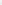 Есть основания для отказаГлава Павловского сельского поселенияПавловского района                                                                          М.В.ШмелёвУведомление заявителю об отказе в предоставлении Муниципальной услугиУважаемая(ый)_________________________________________________________________________________________________________________________						(Ф.И.О. заявителя)Уведомляем Вас о том, что ____________________________ ____________________________________________________________________						(название учреждения)не может предоставить Вам Муниципальную услугу в связи с ____________________________________________________________________________________________________________________________________(указать причину отказа: неправильно оформлены документы и др.)в соответствии с Вашим заявлением от ________________________________________________________________(дата подачи заявления)Дата ____________________ ________________________                               _________________________(должность специалиста (руководителя)                              				              (подпись)Глава Павловского сельского поселенияПавловского района                                                                                М.В.ШмелёвПорубочный билетна вырубку деревьев и кустарников на территории Павловского сельского поселения Павловского районаот «_____» _____________ 20____ года						№_____Кому ______________________________________________________________(Ф.И.О. физического лица), Ф.И.О., должность руководителя, наименование организации, адрес, телефон)На основании: заявления от «___»________20__г. №____, акта обследования от «___»___________20___ г. №_____Разрешается производить работы на территории Павловского сельского поселения Павловского района,____________________________________________________________________(наименование работ: вырубка (снос), санитарная рубка, рубка ухода, вырубка (снос) в связи реконструкцией)____________________________________________________________________на земельном участке, расположенном: ____________________________________________________________________После завершения работ провести освидетельствование места рубки на предмет соответствия количества вырубленных деревьев и кустарников указанному в порубочном билете, вывести срубленную древесину и порубочные остатки.	Срок окончания действия порубочного билета «____»_______________20__               МП	 	                                              «___»__________20__г.Порубочный билет получил____________________________________________________________________(Ф.И.О. физического лица), Ф.И.О., должность руководителя, наименование организации, адрес, телефон)Глава Павловского сельского поселенияПавловского района                                                                              М.В.ШмелёвАКТобследования зеленых насажденийот «_____» _____________ 20____ года						№_____По заявлению № ____ от «___» _______________ 20__ года____________________________________________________________________(Ф.И.О. физического лица), Ф.И.О., должность руководителя, наименование организации, адрес, телефон)________________________________________________________________________________________________________________________________________проведено обследование земельного участка под _____________________________________________________________________________________________(указать, для каких целей проводиться обследования)комиссией в составе _________________________________________________(Ф.И.О., должность)________________________________________________________________________________________________________________________________________в присутствии__________________________________________________________________________________________________________________________(Ф.И.О. руководителя юридического лица (уполномоченного представителя) или физического лица, в присутствии которого(ых) проводилось обследование)В результате проведенного обследования установлено:Заключение:__________________ порубочный билет заявителю.                                (выдать/не выдать)Акт обследования составлен:__________________	__________________		__________________             (должность)                         (подпись)        			                 (Ф.И.О)Члены комиссии:__________________		__________________		__________________        (должность)                                           (подпись)        			         (Ф.И.О)__________________		__________________		__________________        (должность)       		                         (подпись)        			           (Ф.И.О)__________________		__________________		__________________        (должность)                                             (подпись)        			           (Ф.И.О)Глава Павловского сельского поселенияПавловского района                                                                               М.В.ШмелёвПРИМЕРНЫЙ ОБРАЗЕЦЖАЛОБЫ НА ДЕЙСТВИЯ  (БЕЗДЕЙСТВИЕ)ДОЛЖНОСТНОГО ЛИЦА                                                     Главе Павловского сельского поселения                                                      Павловского района М.В.Шмелёву                                                      гр.__________________________________                                                    ____________________________________                                                     (адрес регистрации по месту жительства)                                                    ____________________________________                                                     контактный тел._______________________                                                               адрес электронной почты_______________ОБРАЩЕНИЕ (ЖАЛОБА) Прошу рассмотреть действия (бездействие) должностного лица_____________                  ____________________________________________________________________(Ф.И.О. и должность)предоставляющего Муниципальную услугу _______________________________________________________________________________________________________________________________________________________________________ «____»_________ 20_____ года(Изложение сути проблемы по существу с указанием доводов, обстоятельств, документов).К жалобе прилагаю:________________________________________________________________________________________________________________________________________________________________________________________________________________________________________________  «___»___________20___года                        ______________________________.                                                                                                                                   ( подпись)                                                       Глава Павловского сельского поселения Павловского района                                                                               М.В.ШмелёвАДМИНИСТРАТИВНЫЙ РЕГЛАМЕНТпредоставления муниципальной услуги «Выдача порубочного билета на территории Павловского сельского поселения Павловского района»Б.В.ТыщенкоНаименование организацииАдрес приема гражданГрафик работыТелефоныАдреса электронной почты и сайтаАдминистрация Павловского сельского поселения Павловского районастаница Павловская, улица Горького, 305, кабинет № 1(1 этаж)понедельник - пятница с 8.30 до 16.00;перерыв на обед: с 12.00 до 13.00, среда-приема нет,выходные дни: суббота, воскресеньеТелефон, факс - (8-86191) 5-37-31pavlov-sppr@krasnodar.ruwww.pavlovskoe-sp.ruМФЦстаница Павловская, улица Гладкова, 11(1 этаж)понедельник-субботу с 8.00 до 20.00, выходной день - воскресенье(886191) 5-45-95, 5-50-71-факсmfc-pavlovskii@mail.ruhttp://pavlovsk.e-mfc.ru ПРИЛОЖЕНИЕ № 1к административному регламенту администрации Павловского сельского поселения Павловского района по предоставлению Муниципальной  услуги «Выдача порубочного билета на территории Павловского  сельского поселения Павловского района»Глава Павловского сельского поселения Павловского района                                          М.В.ШмелёвПРИЛОЖЕНИЕ № 2к административному регламенту администрации Павловского сельского поселения Павловского района по предоставлению Муниципальной  услуги «Выдача порубочного билета на территории Павловского  сельского поселения Павловского района»ПРИЛОЖЕНИЕ № 3к административному регламенту администрации Павловского сельского поселения Павловского района по предоставлению Муниципальной  услуги «Выдача порубочного билета на территории Павловского  сельского поселения Павловского района»ПРИЛОЖЕНИЕ № 4к административному регламенту администрации Павловского сельского поселения Павловского района по предоставлению Муниципальной  услуги «Выдача порубочного билета на территории Павловского  сельского поселения Павловского района»ПРИЛОЖЕНИЕ № 5к административному регламенту администрации Павловского сельского поселения Павловского района по предоставлению Муниципальной  услуги «Выдача порубочного билета на территории Павловского  сельского поселения Павловского района»№
п/п    АдресПорода,
вид зеленых
насажденийКоличество шт.Диаметр ствола (для деревьев - на 
высоте ) 
смХарактеристика состояния зеленых насажденийРезультат обследованияПримечаниеПРИЛОЖЕНИЕ № 6к административному регламенту администрации Павловского сельского поселения Павловского района по предоставлению Муниципальной  услуги «Выдача порубочного билета на территории Павловского  сельского поселения Павловского района»